Literatura: https://stillmed.olympic.org/media/Document%20Library/Museum/Visit/TOM-Schools/Teaching-Resources/Do-you-know-the-Olympic-Games/Do-you-know-the-Olympic-Games-EN.pdf#_ga=2.238017287.66928526.1603809941-1619653791.1603809941https://stillmed.olympic.org/media/Document%20Library/Museum/Visit/TOM-Schools/Teaching-Resources/Finding-out-about-Olympism-The-pictograms/18_TOM_Finding-out-about-Olympism_EN_FINAL.pdf#_ga=2.229627035.66928526.1603809941-1619653791.1603809941https://www.olympic.si/olimpijski-wiki/olimpijske-igreŠugman, R.: Olimpizem.  Priročnik Olimpijskega komiteja Slovenije – Združenja športnih zvez in Slovenske olimpijske akademijehttps://foksi.si/https://olympics.com/en/beijing-2022/sports/OLIMPIJSKI KVIZSKLOPI KVIZA: SPLOŠNA VPRAŠANJA O IGRAH IN ZGODOVINSKIH DEJSTVIHPARALIMPIJSKE IGREZIMSKE OLIMPIJSKE IGRE PEKING 2022ZIMSKE OLIMPIJSKE IGRE PO ŠPORTNIH PANOGAHSPLOŠNA VPRAŠANJA O IGRAH IN ZGODOVINSKIH DEJSTVIHZELENA - lahka vprašanjaRUMENA - srednja težka vprašanjaRDEČA - težja vprašanja1. Naštej 5 olimpijskih simbolov !   A) 5 krogov, zastava, himna, ogenj, baklaB) atletika, nogomet, plavanje, košarka, smučanjeC) žoga, kopje, kajak, smuči, bradlja2. Kako se imenuje slavnostni mimohod vseh nastopajočih reprezentanc na olimpijskih igrah?A) Slavnostna otvoritevB) Slavnostni koncertC) Koračnica3. Koliko krogov tvori znak Mednarodnega olimpijskega komiteja?A) 5B) 6C) 3 4. Kako je ime maskoti Olimpijskega komiteja SlovenijeA) VučkoB) FoksiC) Zmajko 5. Kakšne so slovenske nacionalne športne barveA) Rdeča, bela, modraB) Rumena, bela, modraC) Modra, zelena, bela1. Kje se prižiga olimpijski ogenj?A) V rimskem koloseju.B) V Herinem templju v OlimpijiC) V središču grškega mesta Atene2. Kako se prižiga olimpijski ogenj?A) S pomočjo lesenih vžigalic, narejenih iz lesa 1000 letnih cipresB) S pomočjo kremenovega kamnaC) S pomočjo sončnih žarkov in zrcal3. Olimpijski ogenj se po svetu do prizorišča iger prenese z:A) Z Olimpijsko bakloB) Skrbno zatesnjeno ognjevarno posodo.C) S tlečim ogljem v kovinski posodi4. Olimpijski ogenj na prizorišču iger se uradno ugasne:A) Ob koncu zadnjega tekmovanja na igrahB) Na koncu sklepne slovesnosti igerC) Ogenj se nikoli ne ugasne5. Kje so potekale zadnje zimske olimpijske igre? A) PjongčangB) InnsbruckC) Vancouver6. Kje so potekale zadnje poletne olimpijske igre?A) MünchenB) TokioC) Washington7. Kje bodo potekale naslednje poletne olimpijske igre 2024? A) Los AngelesB) ParizC) Moskva8. MOK je okrajšava za:A) Mednarodni olimpijski komiteB) Mednarodna organizacija košarkeC) Mednarodni olimpijski koledar9. Kaj predstavlja 5 krogov v olimpijski zastavi?A) število prvih udeležencev olimpijskih igerB) število športnih panog na olimpijskih igrahC) krogi predstavljajo kontinente10. Kaj simbolizira bela barva olimpijske zastave?A) MirB) NeboC) Čistočo11. Kje so se odvijale antične olimpijske igre?A) na gori Olimp v GrčijiB) v mestecu Olimpija na Peloponezu v GrčijiC) v Atenah v Grčiji12. Kaj pomeni beseda »Diskobolos« iz antičnega športnega besedišča:A) Metalec krogleB) Metalec kopijaC) Metalec diska13. Kakšno himno poslušajo zmagovalci na olimpijskih igrah?A) zmagovalci poslušajo olimpijsko himnoB) zmagovalci poslušajo himno njihove državeC) zmagovalci poslušajo himno nacionalne športne ekipe14. Kje je sedež Mednarodnega olimpijskega komiteja?A) Ljubljana - SlovenijaB) Laussana – ŠvicaC) Paris – Francija15. Kateri slovenski športnik je do sedaj osvojil največje število olimpijskih medalj?A) Miroslav CerarB) Leon ŠtukeljC) Tina Maze16. Na katerih poletnih olimpijskih igrah so športnik prvič zastopali Slovenijo pod slovensko zastavo?A) Atlanta 1996B) Albertville 1992C) Barcelona 199217. Od kod izvira olimpijska disciplina pri atletiki imenovana »Maraton« ?A) V spomin na vojščaka Fidipija, ki je pretekel to razdaljo 42.195 km, kot glasnik, da so     Grki na maratonskem polju premagali Perzijce (okrog 100 let p. n. št).B) Po prvem znanem najhitrejšem antičnem tekaču Maratonidisu.C) Po prvem zmagovalcu te discipline, ki naj bi bil iz maroškega mesta Marakeš. 18. Kaj so piktogrami?A) Slikovni zapis moštvene taktike pri igri.B) Grafični simboli, ki predstavljajo posamezno panogo na dogodku igerC) Merska enota za merjenje zavesljaja.19. V katerem mestu naše nekdanje skupne države Jugoslavije so potekale zimske olimpijske igre leta 1984? A) BeogradB) SarajevoC) Zagreb20. Katere so temeljne vrednote olimpijskega športnega duha?A) Odličnost, spoštovanje, prijateljstvoB) Borbenost, nezaupanje, rivalstvoC) Previdnost, osredotočenost, tekmovalnost21. Kje bodo potekale zimske olimpijske igre 2022? A) Peking B) PjongčangC) Innsbruck 1. Olimpijska bakla je simbol, ki spodbuja:A) Povezanost ljudi, prijateljstvo, mir in ljubezen do športaB) Upanje v zmagoC) Uporabo ekoloških goriv širom sveta za zmanjšanje onesnaževanja2. Glasbo za olimpijsko himno je napisal:A) Grk Spyros SamarasB) Šved Helmer AlexaderssonC) Italijan Ricardo Barthelemy3. Olimpijska himna se je prvič zaigrala na olimpijskih igrah:A) Na OI v Atenah 1896B) Na OI v Antwerpnu 1920C) Na OI 1900 v Parizu4. Na katerih olimpijskih igrah se je prvič pojavila maskota olimpijskih iger?A) 1984 ZOI SarajevoB ) 1986 ZOI GrenoblC) 1964 POI Tokijo5. Na slavnostni otvoritvi iger izbrani predstavniki športnikov, trenerjev in sodnikov v imenu vseh soudeležencev izrečejo prisego, ki jo je zapisal predsednik MOK:A) Grk Demetrius VikelasB) Francoz Pierre de CoubertinC) Španec Juan Antonio Samaranch6. Športnik, ki je osvojil največ olimpijskih kolajn je:A) ruski  telovadec Alexei NemovB) telovadka Sovjetske zveze Larisa LatininaC) ameriški plavalec Michael Phelps7. Koliko kolajn je osvojil Michael Phelps, športnik z največ olimpijskimi kolajnami?A) 28B) 18C) 158. Katerim športnikom rečemo »olimpioniki«?A) udeležencem olimpijskih igerB) športnikom, ki na olimpijske igre prinesejo olimpijsko bakloC) športnikom, ki so osvojili zlato olimpijsko medaljo9. Katerim športnikom rečemo »olimpijci«?A) Vsem, ki so bili udeleženci olimpijskih igerB) Vsi ki se držijo temeljnih vrednost olimpijskega športnega duhaC) Vsem, ki so osvojili medaljo na olimpijskih igrah10. Kdaj je bila prvič izobešena olimpijska zastava?A) 1908 v LondonuB) 1920 v AntwerpnuC) 1900 v Parizu11. Začetki antičnih olimpijskih iger so se odvijali približno:A) 3000 let pr. n. štB) 700 let pr. n. štC) 1000 let pr. n. št12. Antične olimpijske igre so trajale:A) 5 dniB) 12 dniC) 2 dni13. Kje se je začel razvoj modernega športa?A) V NemčijiB) V Sovjetski zveziC) V Angliji14. Kje so leta 1896 potekale 1. olimpijske igre moderne dobe?A) AtheneB) ParisC) Stockholm15. Kaj po slovensko pomeni olimpijsko geslo citius-altius-fortius? A) hitreje - višje - močnejeB) dober – boljši – najboljšiC) prvi – drugi – tretji16. Kateri slovenski športnik je na otvoritvenih slovesnosti Zimskih olimpijskih iger Sarajevo 1984 prebral prisego športnikov?A) Jure FrankoB) Bojan KrižajC) Rok Petrovič 17. Kdo imenuje slovensko olimpijsko reprezentancoA) Olimpijski komite SlovenijeB) Mednarodni olimpijski komiteC) Smučarska zveza Slovenije18. Kako je bilo ime pobudniku ustanovitve Mednarodnega olimpijskega komiteja leta 1894 v Parizu?A) Juan Antonio SamaranchB) Jacques RoggeC) Piere de Coubertin19. Kdo je bil prvi Slovenec, ki je osvojil olimpijsko odličje?A) Rudolf CvetkoB) Leon ŠtukeljC) Jože Primožič20. Na katerih olimpijskih igrah je Rudolf Cvetko kot prvi Slovenec osvojil olimpijsko odličje?A) Amsterdam 1928B) Stockholm 1912C) Pariz 192421. Kolikokrat so odpadle poletne olimpijske igre zaradi vojne?A) nikoliB) 3xC) 2x22. V koliko različnih športnih panogah so športniki tekmovali na prvih poletnih olimpijskih igrah v Atenah leta 1896?A) 5 – atletiki, kolesarjenju, gimnastiki, dvigovanju uteži, sabljanjuB) 3 – atletiki, gimnastiki, plavanjuC) 9 – atletiki, kolesarjenju, gimnastiki, dvigovanju uteži, sabljanju, plavanju, rokoborbi v grško-rimskem slogu, streljanju in tenisu.23. Kako je bilo ime do sedaj edinemu Slovencu – članu Mednarodnega olimpijskega komiteja?A) Rudolf CvetkoB) Stanko BloudekC) Janez Šlibar  24. V koliko različnih športnih panogah so športniki tekmovali na prvih zimskih olimpijskih igrah v Chamonixu leta 1924?A) 6 – umetnostno in hitrostno drsanje, krling, hokej na ledu, bob in smučanjeB) 8 – umetnostno in hitrostno drsanje, krling, hokej na ledu, bob, smučanje, smučarski skoki in tek na smučehC) 3 – smučanje, tek na smučeh in bob25. Katerega leta so potekale prve zimske olimpijske igre?A) 1900B) 1960C) 192426. Kje so potekale prve zimske olimpijske igre?A) St. MoritzB) ChamonixC) SarajevoPARALIMPIJSKE IGRE1. Kako pogosto potekajo paralimpijske igre?A) Vsake 4 letaB) vsake 2 letiC) vsako leto2. Od kdaj potekajo paralimpijske igre na isti lokacije kot olimpijske igre?A) od leta 1976, InnsbruckB) od leta 1988, SeulC) od leta 2021, Tokio3. Kdaj in kje so potekale prve paralimpijske igre?A) leta 1952 - Stock MandevilleB)  leta 1960 – RimC) leta 1980 – Moskva4. Kdaj in v kateri državi so potekale prve zimske paralimpijske igre?A) 2010, KanadaB) 1976, ŠvedskaC) 1984, Avstrija5. Kako se imenuje paralimpijski simbol?A) AgitosB) Olimpijski krogiC) Paralimpijski krogi6. Kateri zimski šport ni del paralimpijskih iger?A) BiatlonB) DrsanjeC) Smučarski skoki7. Koliko zlatih medalj je osvojila slovenska delegacija na paralimpijskih igrah do leta 2021?A) 14 zlatih medaljB) 3 zlate medaljeC) 6 zlatih medalj8. Koliko medalj so osvojili slovenski paralimpijci doslej na paralimpijskih igrah?A) 23B) 51C) 809. Koliko slovenskih paralimpijcev sodeluje na letošnjih paralimpijskih igrah v Pekingu?A) 3B) 2C) 110.  Kateri slovenski paralimpijec je osvojil edino medaljo na zimskih paralimpijskih igrah in kje?A) Franc Komar, 1984 v InnsbruckuB) Franjo Izlakar, 1992, v BarceloniC) Jože Okoren, 1972 Heidelerberg11. V kateri disciplini tekmuje naš paralimpijec Jernej Slivnik?A) ParadrsanjeB) Paraalpsko smučanjeC)  BiatlonZIMSKE OLIMPIJSKE IGRE PEKING 2022SPLOŠNA VPRAŠANJA1. Katere zimske olimpijske igre po vrsti bo Peking gostil leta 2022?A) 22.B) 23.C) 24. 2. Katero mesto na svetu je gostilo tako zimske kot poletne olimpijske igre?A)	TokioB)	Peking C) 	Pariz3. Katero od naslednjih prizorišč bo prizorišče otvoritvene in zaključne slovesnosti zimskih olimpijskih in paraolimpijskih iger v Pekingu 2022?A)	Vodna kockaB)	Olimpijski parkC) 	Ptičje gnezdo 4. Prvič v zgodovini olimpijskih iger se bo zgodilo, da bo ____% prizorišč zimskih olimpijskih iger v Pekingu poganjala zelena elektrika in da bo v ____ dosežena ogljična nevtralnost.A)	100, celoti B)	100, delnoC) 	90, celoti5. Zimske olimpijske igre v Pekingu se bodo začele 4. februarja 2022, 1. februarja 2022 je najpomembnejši tradicionalni praznik na Kitajskem.  A)	Dan državnostiB) 	Praznik sredine jeseniC)	Praznik pomladi 6. Kitajska je ______ največje gospodarstvo na svetu.A)	PrvoB)	Drugo C) 	Tretje7. Kitajska je z 1,4 milijarde prebivalcev najbolj naseljena država na svetu. Od tega živi v Pekingu približno (  ) prebivalcev.A)	2,2 milijonaB) 	22 milijonov C)	52 milijonov8. Uradni moto zimskih olimpijskih iger v Pekingu je:A) Skupaj za vseB) Skupaj za skupno prihodnostC) Skupaj do zmage9. Katere od spodaj naštetih bodo maskote zimskih olimpijskih in paraolimpijskih iger v Pekingu 2022?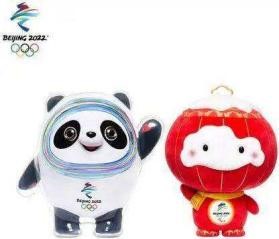 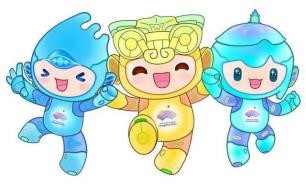 A)	                                                                   B)	 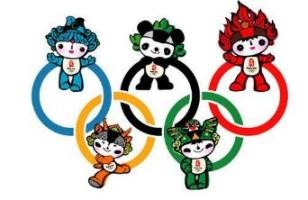 C10. Maskota zimskih olimpijskih iger v Pekingu se imenuje:A) Bing Bing DwenB) Bing Dwen Dwen C) Bing Dwen Bing11. Maskota zimskih olimpijskih iger v pekingu 2022 je žival:A) Velika PandaB) Severni medvedC) Severni jelen12. Ime medalj na igrah v Pekingu 2022 je “Tong Xin” kar pomeni:A) ZmagoslavjeB) VečnostC) Skupaj kot eno13. Kateri barvi ponazarjata led in ogenj na olimpijski bakli na igrah v Pekingu?A) Srebrna in rdečaB) Oranžna in belaC) Oranžna in srebrna14. Baklo zimskih olimpijskih iger v Pekingu je ustvarjalec poimenoval:A) “Goreči”B) “Leteči”C) “Sodelujoči”ZIMSKE OLIMPIJSKE IGRE PO ŠPORTNIH PANOGAHALPSKO SMUČANJE1. V koliko disciplinah se pomerijo športniki v alpskem smučanju?A) 10B) 7C) 112. Koliko olimpijskih medalj razdelijo v alpskem smučanju?A) 33B) 27C) 303. Kakšna je najvišja izmerjena hitrost na tekmovanjih alpskega smučanja?A) 100 km/hB) 152 km/hC) 127 km/h4. Tako žensko kot moško smučanje se je na sporedu zimskih olimpijskih iger prvič pojavilo v Garmisch - Partenkirchnu v Nemčiji leta:A) 1948B) 1936C) 1932BIATLON1. V koliko disciplinah se merijo športniki na olimpijskih igrah v biatlonu? A) 7B) 11C) 10 2. Na katerih olimpijskih igrah je bil biatlon prvič predstavljen kot panoga za moške in ženske?A) 1992 v AlbertvilluB) 1960 v Squaw ValleyjuC) 1964 v Innsbrucku3. Kateri slovenski športnik biatlonec  je nosilec dveh olimpijskih medalj?A) Jakov FakB) Klemen BauerC) Tomas Globočnik4. Biatlon je šport, ki združuje dve disciplini:A) smučarski tek s premagovanjem ovirB) smučarski tek in streljanje z malokalibrsko puškoC) smučarski tek in streljanje na glinaste golobeBOB1. Kolikšna je največja dosežena hitrost z bobom?A) 112 km/hB) 70 km/hC) 153 km/h2. Reprezentanca katere države je bila “zvezda” športnega filmske uspešnice “Cool runing”?A) JamajkaB) BelgijaC) Kanada3. Tekmovalne sani za 4 osebe v dolžino merijo največ:A) 380 cmB) 290 cm c) 270 cm 4. Od leta 1932 se športna disciplina deli na:A) Dvo- in štirisedežni bobB) Tro- in šest sedežni bobC) Dvo- in petsedežni bobTEK NA SMUČEH1. V teku na smučeh se med olimpijce razdeli:A) 14 kompletov medaljB) 10 kompletov medaljC) 12 kompletov medalj 2. Ženske so se vključile v olimpijske igre na zimskih igrah:A) 1952 v OsluB) 1924 v ChamonixuC) 1928 v St. Moritz3. Katera športnica je v teku na smučeh na olimpijskih igrah v Vancouvru leta 2010 osvojila bronasto odličje?A) Vesna FabjanB) Petra MajdičC) Alenka Čebašek CURLING 1. Kamen, ki se ga uporablja pri igri je iz:A) TonalitaB) GranitaC) Dolomita2. Teža kamna, ki se ga uporablja pri igri jeA) 20 kgB) 16,96 kgC) 19,96 kg3. Na katerih olimpijskih igrah se curling po 50 letni odsotnosti iz iger zopet vključi v zimske olimpijske športe?A) 1998 v NaganuB) 2002 v Salt Lake CityuC) 2006 v Torinu 4. Curling je šport, ki je po vsebini podoben:A) BiatlonuB) DrsanjuC) Balinanju5. Curling je ekipni šport. Ekipo sestavlja:A) 5 igralcevB) 4 igralciC) 9 igralcevUMETNOSTNO DRSANJE1. Umetnostno drsanje je na olimpijskem programu zimskih iger od leta:A) 1912B) 1908C) 19242. Koliko je tekmovalnih programov na olimpijskih igrah pri umetnostnem drsanju?A) 5 disciplinB) 7 disciplinC) 4 discipline3. Kakšna je velikost olimpijskega ledenega igrišča oziroma drsališča?A) 30m x 64mB) 30m x 68m C) 30m x 60m HITROSTNO SMUČANJE PROSTI SLOG1. Umetnostno drsanje je na olimpijskem programu zimskih iger od leta:A) 1912B) 1908C) 19242. Koliko je tekmovalnih programov na olimpijskih igrah pri umetnostnem drsanju?A) 5 disciplinB) 7 disciplinC) 4 discipline3. Kakšna je velikost olimpijskega ledenega igrišča oziroma drsališča?A) 30m x 64mB) 30m x 68m C) 30m x 60m HOKEJ NA LEDU1. Umetnostno drsanje je na olimpijskem programu zimskih iger od leta:A) 1912B) 1908C) 19242. Koliko je tekmovalnih programov na olimpijskih igrah pri umetnostnem drsanju?A) 5 disciplinB) 7 disciplinC) 4 discipline3. Kakšna je velikost olimpijskega ledenega igrišča oziroma drsališča?A) 30m x 64mB) 30m x 68m C) 30m x 60m SANKANJE1. Največja dosežena hitrost v sankanju, ki je najhitrejši šport na ledu je:A) 100 km/hB) 120 km/hC) 155 km/h2. Športniki v sankanju tekmujejo v disciplinah: A) enosed in dvosedB) dvosed in trosedC) enosed in štirised3. Ledena tekmovalna proga mora bit dolga vsaj:A) 1000 mB) 1500 mC) 1200 m 4. Slovenska zastava se je na štartu sankaške proge pojavila v: A) v Torinu 2006, Vancouvru 2010 in Sočiju 2014B) V Torinu 2006, Vancouvru 2010 in Pjongčangu 2018C) V Torinu 2006 in Pjongčangu 20185. V Pjongčangu je slovensko olimpijsko reprezentanco v sankanju zastopal: A) Tilen SiršeB) Domen PochiechoC) Žiga BirušSKELETON1. Skeleton se je na olimpijskih igrah v moški disciplini pojavil na igrah 1928 in 1948 ter kasneje po dolgem premoru v moški in ženski disciplini šele na igrah:A) 2002 v Salt Lake CityuB) 2006 v TorinuC) 2010 v Vancouvru2. Slovenija je imela predstavnika v skeletonu na zimskih olimpijskih igrah v: (samo na teh igrah?) A) 2006 v TorinuB) 2010 v VancouvruC) 2014 v SočijuNORDIJSKA KOMBINACIJA1. Nordijska kombinacija združuje:A) Tek na smučeh in biatlonB) Tek na smučeh in smučarske skokeC) Biatlon in smučarske skoke2. V nordijski kombinaciji tekmujejo:A) samo moškiB) samo ženskeC) moški in ženske3. Katera disciplina ni del nordijske kombinacije:A) normalna skakalnicaB) tek 10 kmC) ekipno 4x 10 kmHITROSTNO DRSANJE1. Razvoj hitrostnega drsanja sega v 13. stoletje kot oblika:A) rekreacije bogatih kraljevih družinB) možnost hitrega potovanja čez ledena jezera za prenos informacijC) lažjega ribolova na zaledenelih jezerih in rekah2. Hitrostno drsanje je olimpijski šport od prvih zimskih iger v Chamonixu, ki so potekale leta:A) 1928B) 1924C) 19323. Ženske so pravico do tekmovanja na olimpijskih igrah dobile šele leta 1960 na igrah v:A) Squaw ValleyuB) InsbruckuC) Grenoblu4. Drsalke pri hitrostnem drsanju se razlikujejo od drsalk za hokej in umetnostno drsanje v tem, da imajo nižji škorenj, ki sega samo do gležnja. A) DaB) NeHITROSTNO DRSANJE NA KRATKIH PROGAH1. Dirke potekajo na hokejskem igrišči v krogu dolžine:A) 100 mB) 11,12 mC) 120 m2. Tekmovalci drsajo :A) V smeri urinega kazalcaB) V nasprotni smeri urinega kazalca3. Dirke na kratkih progah potekajo z množičnim štartom, na katerem je lahko:A) od 2 do 6 tekmovalcevB) od 4 do 10 tekmovalcevC) vsi tekmovalci naenkrat4. Hitrostno drsanje na kratke proge je na olimpijskem programu od leta 1992 iz iger v:A) AlbertvilluB) CalgarijuC) LillehammerjuSMUČARSKI SKOKI1. Prvi skok preko 100 m se je zgodil na skakalnici:A) v PlaniciB) v ZakopanahC) v Oberstdorfu2. Športna disciplina smučarski skoki izvirajo iz:A) norveške pokrajine TelemarkB) avstrijske pokrajine HeinzenbachC) nemške province Willingen3. Kateri slovenski smučarski skakalec je v Sočiju leta 2014 osvojil dve olimpijski kolajni?A) Jernej DamjanB) Peter PrevcC) Robert Kranjec4. Moški smučarski skoki so na olimpijske igre uvrščeni vse od prvih zimskih iger, ki so potekale leta 1924 v mestu:A) v St. MoritzuB) v Lake PlaciduC) v ChamonixuDESKANJE NA SNEGU1. Deskanje na snegu so izumili v:A) v AvstrijiB) v SkandinavijiC) V ZDA2. Deskanje na snegu na olimpijskih igrah poteka v treh disciplinah:A) paralelni veleslalom, akrobatski smuk in krosB) paralelni veleslalom, kros in snežni kanalC) kros, snežni kanal in akrobatski smuk3. Deskanje se je kot olimpijski šport prvič na snežnih strminah pojavilo na olimpijskih igrah leta 1998 v:A) v NaganuB) v SarajevuC) v Salt Lake Cityu4. Najuspešnejši slovenski olimpijec v deskanju je:A) Jure KoširB) Rok MargučC) Žan Košir